П О С Т А Н О В Л Е Н И Е	В соответствии с Положением о наградах и почётных званиях Петропавловск-Камчатского городского округа от 24.07.2008 № 51-нд,     Решением Городской Думы Петропавловск-Камчатского городского округа от 01.06.2011 № 395-нд «О представительских расходах и расходах, связанных с приобретением подарочной и сувенирной продукции в Городской Думе Петропавловск-Камчатского городского округа»,     ПОСТАНОВЛЯЮ:за  добросовестный и безупречный труд, высокий профессионализм, большой личный вклад в развитие и становление энергетики на Камчатке, высокие показатели в работе и в связи с профессиональным праздником День энергетика.Наградить Почётной грамотой Главы Петропавловск-Камчатского городского округа (в рамке):Объявить Благодарность Главы Петропавловск-Камчатского городского округа (в рамке):ГлаваПетропавловск-Камчатского городского округа                                                                               В.А. Семчев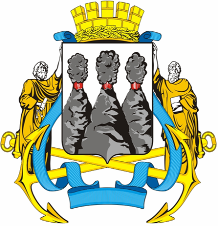 ГЛАВАПЕТРОПАВЛОВСК-КАМЧАТСКОГОГОРОДСКОГО ОКРУГА « 05 » декабря  2011 г. № 72О награждении работников ОАО «Камчатскэнерго»  БогомоловаОлега Владимировича- руководителя сектора тепловой инспекции отдела эксплуатации тепловых сетей и учета транспорта тепла,филиала ОАО «Камчатскэнерго» Камчатские ТЭЦ;ИвановаИгоря Викторовича- электрогазосварщика 5 разряда ремонтно-строительного участка филиала ОАО«Камчатскэнерго» Коммунальная энергетика;НосачевуНелли Николаевну- оператора котельной 3 разряда первого энергорайона филиала ОАО «Камчатскэнерго» Коммунальная энергетика.ТаратинойНадежде Сергеевне- инженеру 1 категории отдела материально-технического снабжения филиала ОАО «Камчатскэнерго» Камчатские ТЭЦ;МерзляковуАлександру Константиновичу- ведущему специалисту отдела кредитования и финансового анализа Департамента финансов ОАО «Камчатскэнерго».